Dear Parent/ Carer,On Monday there will be a letter for the whole school regarding reading.  Your child’s class are been given the opportunity to trial I hub. Please find details attached. Your child’s username and password will be emailed out separately.As this is a trial please email me directly with your feedback by Friday 17th July. Further details on the next page.Enjoy!Belinda Athey – Headteacher. 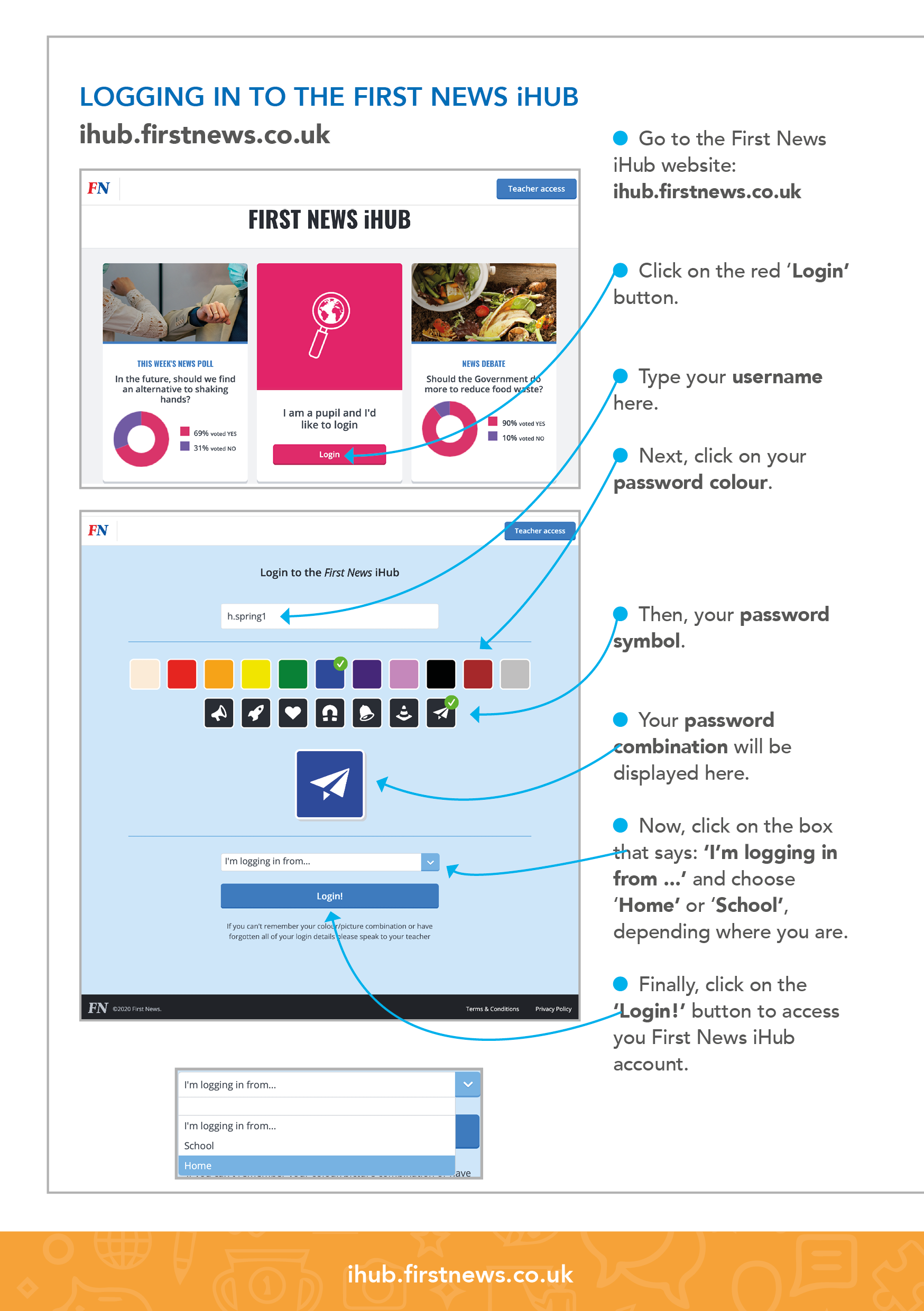 